Развитие механизмов финансирования безопасности школьнойобразовательной среды в Кыргызской РеспубликеСеминар «ИНФОРМАЦИОННАЯ БЕЗОПАСНОСТЬ КАК ЗНАЧИМЫЙ АСПЕКТ БЕЗОПАСНОЙ ОБРАЗОВАТЕЛЬНОЙ СРЕДЫ»  Дата проведения: 30 мая 2019 г.Место проведения: Смарт отель,  Бишкек9:15 – 9:30	Регистрация участников 9:30 – 10.00	Приветствие, представление участников. 	Кузнецова Т.А.,Вице-мэр города Бишкек по социальным вопросам	Мейрманова С. Ж.,Начальник Управления образования Мэрии города Бишкек	 Юсупов И.,Родительский совет г. Бишкек	Коротенко В.А.,Руководитель проекта «Развитие механизмов финансирования безопасности образовательной среды в КР»10:00 – 10:40	Информационно-психологическая безопасность в стратегиях и политиках развития образования: потребности и перспективы. 	Марченко Л.Ю., Советник Министра образования и науки КР (по согласованию)	Вопросы-ответы10:40 – 11:20	Международный опыт и лучшие практики по повышению информационно-психологической безопасности образовательной среды. 		проф. Зыбкин А.В., Проректор Института бизнеса и права г. Москва	Вопросы-ответы	11:20 – 11:35	Перерыв на кофе, чай11.35 — 12.10	Инициативы управления образования Мэрии города Бишкек по повышению безопасности образовательной среды.   	Никифорова Н.В., Заместитель начальника Управление образования мэрии города Бишкек	, Балтабаев С., директор EDUGATE, разработчик портала	Вопросы-ответы12.10— 12.40	Формирование информационной безопасности в школе.                               Мирзаитова  И. Г.,   заместитель директора  по научно-методической работе  УВК ШГ №12 ,	 Саказов А.А., учитель информатики УВК ШГ №1212.40-13.00		Психолого-педагогическое сопровождение информационной безопасности школьников.	Копина Е.В. - психолог УВК ШГ №95	Вопросы-ответы 13:00-14:00	Обед 14:00-15:00	Инициатива экспертов общественного совета МОН по работе с информационной безопасностью. 	Коротовских Е.В, Директор по связям с общественностью Союза предпринимателей Кыргызстана, член Общественного совета МОН	Вопросы-ответы15:00-15:15	Презентация руководств и пособий по обеспечению безопасности образовательной среды. Информационные ресурсы по вопросам безопасности образовательной среды. Презентация сайта www.safe.edu.kg  и on-line ресурсов проекта.	Команда проекта «Развитие механизмов финансирования безопасности образовательной среды»	Вопросы-ответы15:15-15:45	Общая дискуссия «Возможности повышения безопасности образовательной среды».15:45-16:00 	Подведение итогов семинара. 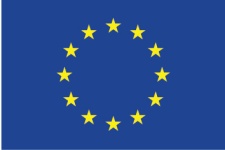 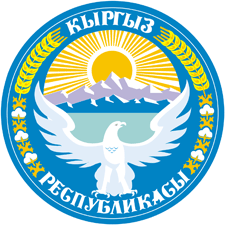 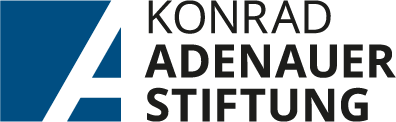 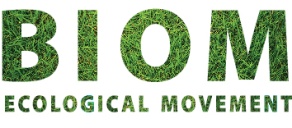 